JARO OPĚT VÍTEJTEHALÓ, VŠICHNI VSTÁVEJTE!JARO OPĚT VÍTEJTE.CELOU ZIMU JSTE JEN SPALI,PROTÁHNĚTE SVOJE SVALY.RAZ A DVA A LEVÁ, PRAVÁ,ROZCVIČKA JE VŽDYCKY ZDRAVÁ.TAK UŽ VŠICHNI VSTÁVEJTE,JARO OPĚT VÍTEJTE.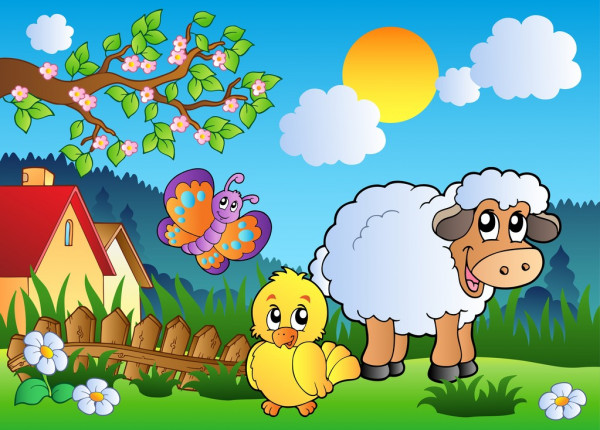 